Title of template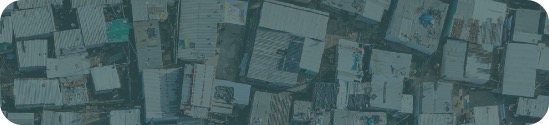 Last updated: Aug 2022Navigate to a PSU using MAPS.MEExample: NamibiaMotivation: Use this tutorial to navigate longer distances (e.g., between PSUs) while offline. MAPS.ME stores a road network map from OpenStreetMap to your mobile device, and thus is limited by device storage capacity, and might not include secondary and tertiary roads.Example: In this example, the team has a latitude/longitude point within the PSU that they wish to navigate to (e.g., generated in tutorials A1, A3, or A6).Steps:While you are connected to Wi-Fi or data, download and install the MAPS.ME app   to your mobile device.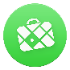 Within the MAPS.ME app, download OpenStreetMap road map(s) covering your survey area.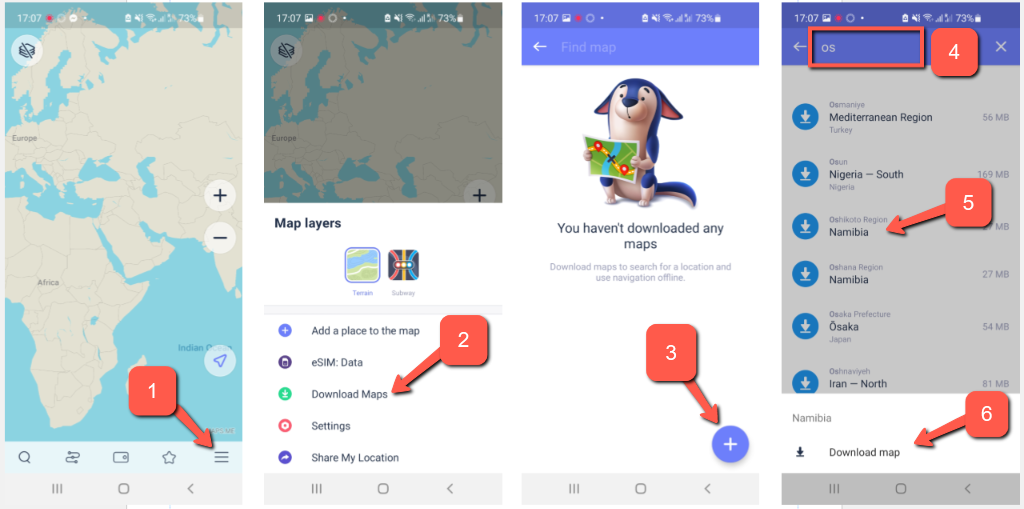 Enter a latitude/longitude point location within the PSU that you wish to navigate to, choose your start location, and press the “start” button to begin offline navigation.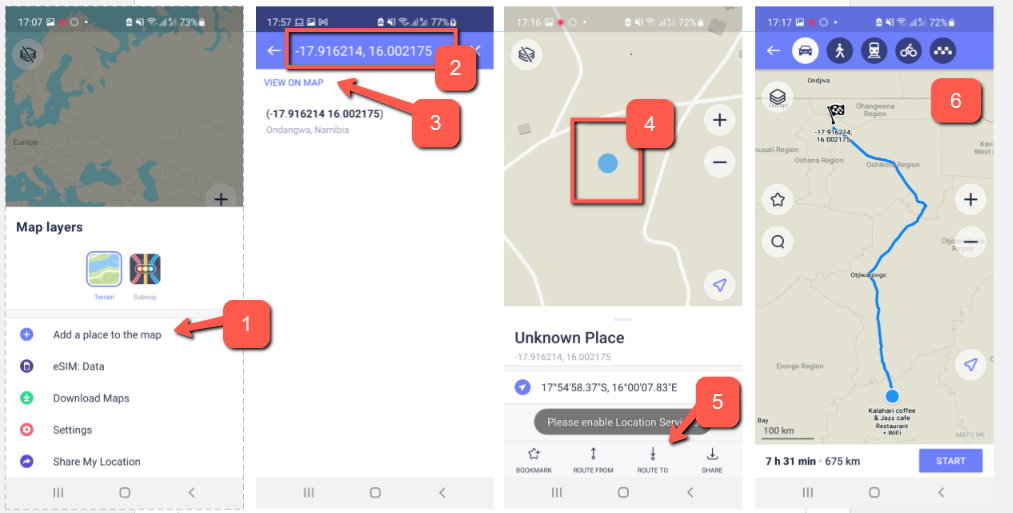    This work © 2022 is licensed under CC BY 4.0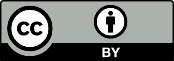 